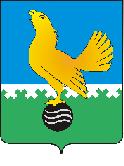 Ханты-Мансийский автономный округ-Юграмуниципальное образованиегородской округ город Пыть-ЯхАДМИНИСТРАЦИЯ ГОРОДА П О С Т А Н О В Л Е Н И ЕОт 17.03.2020									№ 100-паО внесении изменений в постановление администрации города от 28.12.2016 № 352-па«Об утверждении порядка уведомления муниципальными служащими администрации города Пыть-Яхапредставителя нанимателя (работодателя)о намерении выполнять иную оплачиваемую работу»(в ред. от 29.12.2018 № 493-па) 	В соответствии с частью 2 статьи 11 Федерального закона от 02.03.2007 № 25-ФЗ «О муниципальной службе в Российской Федерации», в целях предотвращения конфликта интересов, укрепления служебной дисциплины муниципальных служащих администрации города Пыть-Ях, внести в постановление администрации города от 28.12.2016 № 352-па «Об утверждении порядка уведомления муниципальными служащими администрации города Пыть-Яха представителя нанимателя (работодателя) о намерении выполнять иную оплачиваемую работу (в ред. от 29.12.2018 № 493-па)», следующие изменения:1. В приложении к постановлению:1.1.	Пункт 3  дополнить абзацем следующего содержания:«Вновь назначенные на должность муниципальной службы муниципальные служащие, осуществляющие иную оплачиваемую работу на день назначения на должность муниципальной, уведомляют представителя нанимателя о выполнении иной оплачиваемой работы в день назначения на должность муниципальной службы по форме согласно приложению № 3 к настоящему Порядку».1.2. Приложение к постановлению дополнить приложением № 3 (приложение).2.	Отделу по внутренней политике, связям с общественными организациями и СМИ управления по внутренней политике (О.В. Кулиш) опубликовать постановление в печатном средстве массовой информации «Официальный вестник».3.	Отделу по информационным ресурсам (А.А. Мерзляков) разместить постановление на официальном сайте администрации города в сети Интернет.4.	Настоящее постановление вступает в силу после его официального                            опубликования.5.	Контроль за выполнением постановления возложить на управляющего делами администрации города. Глава города Пыть-Яха		                                        А.Н. МорозовПриложение к постановлению администрации города Пыть-Яхаот 17.03.2020 № 100-паПриложение № 3 							к Порядку уведомления 							муниципальными служащими 							администрации города Пыть-Яха 		представителя нанимателя (работодателя) о выполнении иной оплачиваемой работы на день назначения на должность муниципальной службыОзнакомлен_____________________________                    _____________________					(должность руководителя                                    фамилия, инициалы                                        (дата, подпись)структурного подразделения,в котором муниципальный служащийпроходит муниципальную службу)Форма уведомления Форма уведомления Форма уведомления Форма уведомления Форма уведомления Форма уведомления Форма уведомления Форма уведомления Форма уведомления Форма уведомления Форма уведомления Представителю нанимателя (работодателю) Представителю нанимателя (работодателю) Представителю нанимателя (работодателю) Представителю нанимателя (работодателю) Представителю нанимателя (работодателю) (наименование должности представителя нанимателя)(наименование должности представителя нанимателя)(наименование должности представителя нанимателя)(наименование должности представителя нанимателя)(наименование должности представителя нанимателя)(фамилия, инициалы представителя нанимателя)(фамилия, инициалы представителя нанимателя)(фамилия, инициалы представителя нанимателя)(фамилия, инициалы представителя нанимателя)(фамилия, инициалы представителя нанимателя)УВЕДОМЛЕНИЕ
о выполнении иной оплачиваемой работы             В соответствии с пунктом 2 статьи 11 Федерального закона от 02.03.2007                  № 25-ФЗ «О муниципальной службе в Российской Федерации» я,УВЕДОМЛЕНИЕ
о выполнении иной оплачиваемой работы             В соответствии с пунктом 2 статьи 11 Федерального закона от 02.03.2007                  № 25-ФЗ «О муниципальной службе в Российской Федерации» я,УВЕДОМЛЕНИЕ
о выполнении иной оплачиваемой работы             В соответствии с пунктом 2 статьи 11 Федерального закона от 02.03.2007                  № 25-ФЗ «О муниципальной службе в Российской Федерации» я,УВЕДОМЛЕНИЕ
о выполнении иной оплачиваемой работы             В соответствии с пунктом 2 статьи 11 Федерального закона от 02.03.2007                  № 25-ФЗ «О муниципальной службе в Российской Федерации» я,УВЕДОМЛЕНИЕ
о выполнении иной оплачиваемой работы             В соответствии с пунктом 2 статьи 11 Федерального закона от 02.03.2007                  № 25-ФЗ «О муниципальной службе в Российской Федерации» я,УВЕДОМЛЕНИЕ
о выполнении иной оплачиваемой работы             В соответствии с пунктом 2 статьи 11 Федерального закона от 02.03.2007                  № 25-ФЗ «О муниципальной службе в Российской Федерации» я,УВЕДОМЛЕНИЕ
о выполнении иной оплачиваемой работы             В соответствии с пунктом 2 статьи 11 Федерального закона от 02.03.2007                  № 25-ФЗ «О муниципальной службе в Российской Федерации» я,УВЕДОМЛЕНИЕ
о выполнении иной оплачиваемой работы             В соответствии с пунктом 2 статьи 11 Федерального закона от 02.03.2007                  № 25-ФЗ «О муниципальной службе в Российской Федерации» я,УВЕДОМЛЕНИЕ
о выполнении иной оплачиваемой работы             В соответствии с пунктом 2 статьи 11 Федерального закона от 02.03.2007                  № 25-ФЗ «О муниципальной службе в Российской Федерации» я,УВЕДОМЛЕНИЕ
о выполнении иной оплачиваемой работы             В соответствии с пунктом 2 статьи 11 Федерального закона от 02.03.2007                  № 25-ФЗ «О муниципальной службе в Российской Федерации» я,УВЕДОМЛЕНИЕ
о выполнении иной оплачиваемой работы             В соответствии с пунктом 2 статьи 11 Федерального закона от 02.03.2007                  № 25-ФЗ «О муниципальной службе в Российской Федерации» я,(фамилия, имя, отчество)(фамилия, имя, отчество)(фамилия, имя, отчество)(фамилия, имя, отчество)(фамилия, имя, отчество)(фамилия, имя, отчество)(фамилия, имя, отчество)(фамилия, имя, отчество)(фамилия, имя, отчество)(фамилия, имя, отчество)(фамилия, имя, отчество)замещающий(ая) должность муниципальной службы замещающий(ая) должность муниципальной службы замещающий(ая) должность муниципальной службы замещающий(ая) должность муниципальной службы замещающий(ая) должность муниципальной службы замещающий(ая) должность муниципальной службы замещающий(ая) должность муниципальной службы (наименование должности с указанием структурного подразделения, дата назначения на должность)(наименование должности с указанием структурного подразделения, дата назначения на должность)(наименование должности с указанием структурного подразделения, дата назначения на должность)(наименование должности с указанием структурного подразделения, дата назначения на должность)(наименование должности с указанием структурного подразделения, дата назначения на должность)(наименование должности с указанием структурного подразделения, дата назначения на должность)(наименование должности с указанием структурного подразделения, дата назначения на должность)(наименование должности с указанием структурного подразделения, дата назначения на должность)(наименование должности с указанием структурного подразделения, дата назначения на должность)(наименование должности с указанием структурного подразделения, дата назначения на должность)(наименование должности с указанием структурного подразделения, дата назначения на должность)уведомляю Вас, что на день назначения на должность муниципальной службы яуведомляю Вас, что на день назначения на должность муниципальной службы яуведомляю Вас, что на день назначения на должность муниципальной службы яуведомляю Вас, что на день назначения на должность муниципальной службы яуведомляю Вас, что на день назначения на должность муниципальной службы яуведомляю Вас, что на день назначения на должность муниципальной службы яуведомляю Вас, что на день назначения на должность муниципальной службы яуведомляю Вас, что на день назначения на должность муниципальной службы яуведомляю Вас, что на день назначения на должность муниципальной службы яуведомляю Вас, что на день назначения на должность муниципальной службы яуведомляю Вас, что на день назначения на должность муниципальной службы язанимаюсь иной оплачиваемой деятельностью, (выполняю работу) занимаюсь иной оплачиваемой деятельностью, (выполняю работу) занимаюсь иной оплачиваемой деятельностью, (выполняю работу) занимаюсь иной оплачиваемой деятельностью, (выполняю работу) занимаюсь иной оплачиваемой деятельностью, (выполняю работу) занимаюсь иной оплачиваемой деятельностью, (выполняю работу) занимаюсь иной оплачиваемой деятельностью, (выполняю работу) занимаюсь иной оплачиваемой деятельностью, (выполняю работу) занимаюсь иной оплачиваемой деятельностью, (выполняю работу) занимаюсь иной оплачиваемой деятельностью, (выполняю работу) занимаюсь иной оплачиваемой деятельностью, (выполняю работу) (нужное подчеркнуть)(нужное подчеркнуть)по трудовому договору, гражданскому договору)по трудовому договору, гражданскому договору)по трудовому договору, гражданскому договору)по трудовому договору, гражданскому договору)по трудовому договору, гражданскому договору)по трудовому договору, гражданскому договору)по трудовому договору, гражданскому договору)по трудовому договору, гражданскому договору)по трудовому договору, гражданскому договору)по трудовому договору, гражданскому договору)по трудовому договору, гражданскому договору)в (полное наименование и юридический адрес организации, Ф.И.О.  руководителя организации)(полное наименование и юридический адрес организации, Ф.И.О.  руководителя организации)(полное наименование и юридический адрес организации, Ф.И.О.  руководителя организации)(полное наименование и юридический адрес организации, Ф.И.О.  руководителя организации)(полное наименование и юридический адрес организации, Ф.И.О.  руководителя организации)(полное наименование и юридический адрес организации, Ф.И.О.  руководителя организации)(полное наименование и юридический адрес организации, Ф.И.О.  руководителя организации)(полное наименование и юридический адрес организации, Ф.И.О.  руководителя организации)(полное наименование и юридический адрес организации, Ф.И.О.  руководителя организации)(полное наименование и юридический адрес организации, Ф.И.О.  руководителя организации)Содержание трудовых функций:Содержание трудовых функций:Содержание трудовых функций:(наименование должности по иной оплачиваемой работе; сведения о виде деятельности, краткое описание характера иной оплачиваемой работы, основные должностные обязанности)(наименование должности по иной оплачиваемой работе; сведения о виде деятельности, краткое описание характера иной оплачиваемой работы, основные должностные обязанности)(наименование должности по иной оплачиваемой работе; сведения о виде деятельности, краткое описание характера иной оплачиваемой работы, основные должностные обязанности)(наименование должности по иной оплачиваемой работе; сведения о виде деятельности, краткое описание характера иной оплачиваемой работы, основные должностные обязанности)(наименование должности по иной оплачиваемой работе; сведения о виде деятельности, краткое описание характера иной оплачиваемой работы, основные должностные обязанности)(наименование должности по иной оплачиваемой работе; сведения о виде деятельности, краткое описание характера иной оплачиваемой работы, основные должностные обязанности)(наименование должности по иной оплачиваемой работе; сведения о виде деятельности, краткое описание характера иной оплачиваемой работы, основные должностные обязанности)(наименование должности по иной оплачиваемой работе; сведения о виде деятельности, краткое описание характера иной оплачиваемой работы, основные должностные обязанности)(время и сроки (период) осуществления работы, дата заключения трудового договора (гражданско-правового договора)Выполнение указанной работы не повлечет за собой конфликта интересов.При выполнении указанной работы обязуюсь соблюдать требования, предусмотренные статьями 14 и 14.2 Федерального закона от 02.03.2007 № 25-ФЗ «О муниципальной службе в Российской Федерации», а также Правила внутреннего трудового распорядка администрации города.(время и сроки (период) осуществления работы, дата заключения трудового договора (гражданско-правового договора)Выполнение указанной работы не повлечет за собой конфликта интересов.При выполнении указанной работы обязуюсь соблюдать требования, предусмотренные статьями 14 и 14.2 Федерального закона от 02.03.2007 № 25-ФЗ «О муниципальной службе в Российской Федерации», а также Правила внутреннего трудового распорядка администрации города.(время и сроки (период) осуществления работы, дата заключения трудового договора (гражданско-правового договора)Выполнение указанной работы не повлечет за собой конфликта интересов.При выполнении указанной работы обязуюсь соблюдать требования, предусмотренные статьями 14 и 14.2 Федерального закона от 02.03.2007 № 25-ФЗ «О муниципальной службе в Российской Федерации», а также Правила внутреннего трудового распорядка администрации города.(время и сроки (период) осуществления работы, дата заключения трудового договора (гражданско-правового договора)Выполнение указанной работы не повлечет за собой конфликта интересов.При выполнении указанной работы обязуюсь соблюдать требования, предусмотренные статьями 14 и 14.2 Федерального закона от 02.03.2007 № 25-ФЗ «О муниципальной службе в Российской Федерации», а также Правила внутреннего трудового распорядка администрации города.(время и сроки (период) осуществления работы, дата заключения трудового договора (гражданско-правового договора)Выполнение указанной работы не повлечет за собой конфликта интересов.При выполнении указанной работы обязуюсь соблюдать требования, предусмотренные статьями 14 и 14.2 Федерального закона от 02.03.2007 № 25-ФЗ «О муниципальной службе в Российской Федерации», а также Правила внутреннего трудового распорядка администрации города.(время и сроки (период) осуществления работы, дата заключения трудового договора (гражданско-правового договора)Выполнение указанной работы не повлечет за собой конфликта интересов.При выполнении указанной работы обязуюсь соблюдать требования, предусмотренные статьями 14 и 14.2 Федерального закона от 02.03.2007 № 25-ФЗ «О муниципальной службе в Российской Федерации», а также Правила внутреннего трудового распорядка администрации города.(время и сроки (период) осуществления работы, дата заключения трудового договора (гражданско-правового договора)Выполнение указанной работы не повлечет за собой конфликта интересов.При выполнении указанной работы обязуюсь соблюдать требования, предусмотренные статьями 14 и 14.2 Федерального закона от 02.03.2007 № 25-ФЗ «О муниципальной службе в Российской Федерации», а также Правила внутреннего трудового распорядка администрации города.(время и сроки (период) осуществления работы, дата заключения трудового договора (гражданско-правового договора)Выполнение указанной работы не повлечет за собой конфликта интересов.При выполнении указанной работы обязуюсь соблюдать требования, предусмотренные статьями 14 и 14.2 Федерального закона от 02.03.2007 № 25-ФЗ «О муниципальной службе в Российской Федерации», а также Правила внутреннего трудового распорядка администрации города.(время и сроки (период) осуществления работы, дата заключения трудового договора (гражданско-правового договора)Выполнение указанной работы не повлечет за собой конфликта интересов.При выполнении указанной работы обязуюсь соблюдать требования, предусмотренные статьями 14 и 14.2 Федерального закона от 02.03.2007 № 25-ФЗ «О муниципальной службе в Российской Федерации», а также Правила внутреннего трудового распорядка администрации города.(время и сроки (период) осуществления работы, дата заключения трудового договора (гражданско-правового договора)Выполнение указанной работы не повлечет за собой конфликта интересов.При выполнении указанной работы обязуюсь соблюдать требования, предусмотренные статьями 14 и 14.2 Федерального закона от 02.03.2007 № 25-ФЗ «О муниципальной службе в Российской Федерации», а также Правила внутреннего трудового распорядка администрации города.(время и сроки (период) осуществления работы, дата заключения трудового договора (гражданско-правового договора)Выполнение указанной работы не повлечет за собой конфликта интересов.При выполнении указанной работы обязуюсь соблюдать требования, предусмотренные статьями 14 и 14.2 Федерального закона от 02.03.2007 № 25-ФЗ «О муниципальной службе в Российской Федерации», а также Правила внутреннего трудового распорядка администрации города."____" ________ 20___ г."____" ________ 20___ г."____" ________ 20___ г."____" ________ 20___ г.(подпись)(подпись)(подпись)(Ф.И.О.)